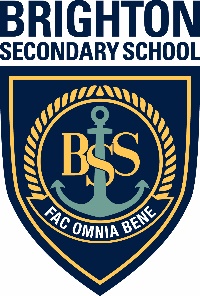 Brighton Special Interest Music Information Evening for Years 6 & 7Everything you need to know about auditioning for the Brighton’s Special Interest Music ProgramTuesday 24 March 2020, 6.30 to 7.30pm Brighton Secondary School Concert HallFor all enquiries please call Pam Parsons 8375 8215or email: pamela.parsons939@schools.sa.edu.au